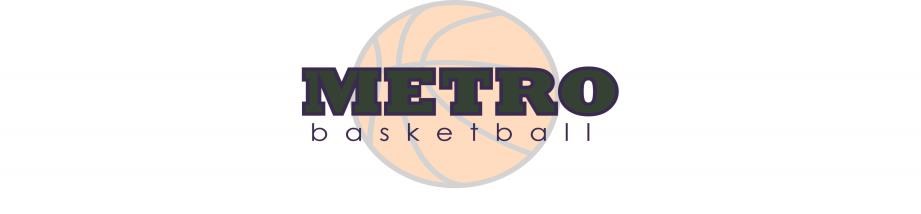 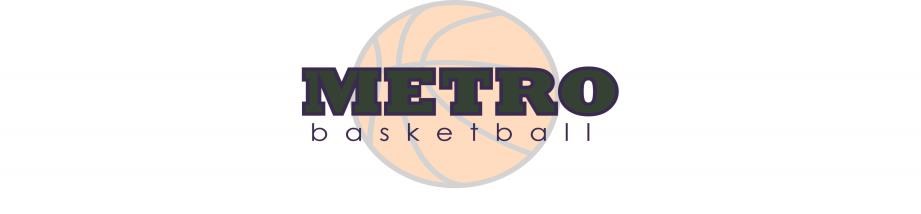 Metro Girls Basketball League 2019-20League Schedule8th Grade – North High SchoolBelow you will find the league schedule for 8th Grade which will be based at North High this winter.  All teams will play in pool play for the first five weeks.  At the conclusion of the five weeks the top 8 teams will be seeded to play in a tournament format the last three weeks of league play (Jan. 5th, Jan. 12th, and Jan. 19th) crowning a 8th Grade Metro League Champion on January 19th.  All teams are guaranteed games on the last three weeks, teams out of contention for the championship will play against each other so that every team is guaranteed games each week.Please find your number in the pool description below and match it to the number in the schedule to find your opponent for each given week. Four games in the first five weeks are pool play and will be used to determine seeding for the tournament.  The fifth game is versus the other pool (for example A1 plays B1) and is not figured into the seeding for the tournament.If there are any questions concerning your games please contact Chris Koch – North High AD at 712-239-7000 (W) or by email at kochc@live.siouxcityschools.comAdmission is $2 for adults, $1 for school-age children and $7 per familyIn the schedule below Court 1 is the North Court, Court 2 is Center (Main) Court, Court 3 is the South CourtAfter December 15th teams will be seeded into an 8 team tournament to be played the final three weeks of league play.  Seeding will be determined by the following:Head to Head Record – (in case of a tie within pool play)  Point differential within pool play – For example: if team A won games by 6, 5, 7, 13, and lost one game by 5, their point total for the tie-breaker would be 26 (+6, +5, +7, +13 and -5 = 26).  The highest point differential would win the tie if one exists.  A maximum point total in a win or a loss of 15 will be used to discourage running up the score on an opponentIf a tie still exists – least points allowed in pool play In case of a three way tie – the same criteria will be used between the three teams in question not all pool play8th Grade Division8th Grade Division8th Grade Division8th Grade Division8th Grade Division8th Grade Division8th Grade Division10 Teams - 2 pools of 5 each10 Teams - 2 pools of 5 each10 Teams - 2 pools of 5 each10 Teams - 2 pools of 5 each10 Teams - 2 pools of 5 each10 Teams - 2 pools of 5 each10 Teams - 2 pools of 5 eachPool APool B8A1- Lawton-Bronson8A1- Lawton-Bronson8B1 –West8B1 –West8A2 – Future Stars8B2 – East Black Raiders8B2 – East Black Raiders8A3 – SSC8A3 – SSC8B3 – Ridge View8B3 – Ridge View8A4 – Pender Pendragons8A4 – Pender Pendragons8B4 – Shockers8B4 – Shockers8A5 – Heelan8A5 – Heelan8B5 – Homer8B5 – HomerNovember 17thNovember 17thCOURT 1 - NCOURT 1 - NCOURT 2 - CCOURT 2 - CCOURT 3 - SCOURT 3 - SCOURT 3 - S5:005:008A1 vs. 8A28A1 vs. 8A28B3 vs. 8B48B3 vs. 8B48A5 vs. 8B58A5 vs. 8B58A5 vs. 8B56:006:008B1 vs. 8B28B1 vs. 8B28A3 vs. 8A48A3 vs. 8A4November 24thNovember 24thCOURT 1 - NCOURT 1 - NCOURT 2 - CCOURT 2 - CCOURT 3 - SCOURT 3 - SCOURT 3 - S5:005:008B2 vs. 8B38B2 vs. 8B38A4 vs. 8A58A4 vs. 8A58A1 vs. 8B18A1 vs. 8B18A1 vs. 8B16:006:008A2 vs. 8A38A2 vs. 8A38B4 vs. 8B58B4 vs. 8B5December 1st December 1st COURT 1 - NCOURT 1 - NCOURT 2 - CCOURT 2 - CCOURT 3 - SCOURT 3 - SCOURT 3 - S5:005:008A1 vs. 8A38A1 vs. 8A38A2 vs. 8A58A2 vs. 8A58A4 vs. 8B48A4 vs. 8B48A4 vs. 8B46:006:008B1 vs. 8B38B1 vs. 8B38B2 vs. 8B58B2 vs. 8B5December 8th December 8th COURT 1 - NCOURT 1 - NCOURT 2 - CCOURT 2 - CCOURT 3 - SCOURT 3 - SCOURT 3 - S5:005:008A1 vs. 8A58A1 vs. 8A58A2 vs. 8A48A2 vs. 8A48A3 vs. 8B38A3 vs. 8B38A3 vs. 8B36:006:008B1 vs. 8B58B1 vs. 8B58B2 vs. 8B48B2 vs. 8B4December 15th December 15th COURT 1 - NCOURT 1 - NCOURT 2 - CCOURT 2 - CCOURT 3 - SCOURT 3 - SCOURT 3 - S5:005:008A1 vs. 8A48A1 vs. 8A48A3 vs. 8A58A3 vs. 8A58B3 vs. 8B58B3 vs. 8B58B3 vs. 8B56:006:008B1 vs. 8B48B1 vs. 8B48A2 vs. 8B28A2 vs. 8B2January 5th, 12th, 19th - Tournament with 8 Seeded teams based on pool playJanuary 5th, 12th, 19th - Tournament with 8 Seeded teams based on pool playJanuary 5th, 12th, 19th - Tournament with 8 Seeded teams based on pool playJanuary 5th, 12th, 19th - Tournament with 8 Seeded teams based on pool playJanuary 5th, 12th, 19th - Tournament with 8 Seeded teams based on pool playJanuary 5th, 12th, 19th - Tournament with 8 Seeded teams based on pool playJanuary 5th, 12th, 19th - Tournament with 8 Seeded teams based on pool playJanuary 5th, 12th, 19th - Tournament with 8 Seeded teams based on pool playJanuary 5th, 12th, 19th - Tournament with 8 Seeded teams based on pool playJanuary 5th, 12th, 19th - Tournament with 8 Seeded teams based on pool playJanuary 5th, 12th, 19th - Tournament with 8 Seeded teams based on pool playJanuary 5th, 12th, 19th - Tournament with 8 Seeded teams based on pool playJanuary 5th, 12th, 19th - Tournament with 8 Seeded teams based on pool play     - All Teams will have games each of the three weeks     - All Teams will have games each of the three weeks     - All Teams will have games each of the three weeks     - All Teams will have games each of the three weeks     - All Teams will have games each of the three weeks     - All Teams will have games each of the three weeks     - All Teams will have games each of the three weeks     - All Teams will have games each of the three weeks     - All Teams will have games each of the three weeks     - All Teams will have games each of the three weeks